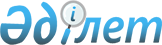 Об утверждении Положения коммунального государственного учреждения "Управление по делам религий акимата Жамбылской области"
					
			Утративший силу
			
			
		
					Постановление акимата Жамбылской области от 28 мая 2014 года № 172. Зарегистрировано Департаментом юстиции Жамбылской области 20 июня 2014 года № 2245. Утратило силу постановлением акимата Жамбылской области от 13 мая 2019 года № 108
      Сноска. Утратило силу постановлением акимата Жамбылской области от 13.05.2019 № 108 (вводится в действие по истечении десяти календарных дней после дня его первого официального опубликования).

      Примечание РЦПИ.

      В тексте документа сохранена пунктуация и орфография оригинала.
      В соответствии с Законом Республики Казахстан от 1 марта 2011 года "О государственном имуществе", Законом Республики Казахстан от 23 января 2001 года "О местном государственном управлении и самоуправлении в Республике Казахстан" и Указом Президента Республики Казахстан от 29 октября 2012 года № 410 "Об утверждении Типового положения государственного органа Республики Казахстан" акимат Жамбылской области ПОСТАНОВЛЯЕТ:
      1. Утвердить прилагаемое Положение коммунального государственного учреждения "Управление по делам религий акимата Жамбылской области" (далее - Управление).
      2. Управлению в установленном законодательством порядке обеспечить:
      1) государственную регистрацию настоящего постановления в органах юстиции;
      2) в течение десяти календарных дней после государственной регистрации настоящего постановления его направление на официальное опубликование в периодических печатных изданиях и в информационно-правовой системе "Әділет";
      3) размещение настоящего постановления на интернет-ресурсе акимата Жамбылской области.
      3. Контроль за исполнением данного постановления возложить на первого заместителя акима области Б. Орынбекова.
      4. Настоящее постановление вступает в силу со дня государственной регистрации в органах юстиции и вводится в действие по истечении десяти календарных дней после дня его первого официального опубликования. Положение коммунального государственного учреждения
"Управление по делам религий акимата Жамбылской области"
1. Общие положения
      1. Коммунальное государственное учреждение "Управление по делам религий акимата Жамбылской области" (далее - Управление) является государственным органом Республики Казахстан, осуществляющим руководство в сфере религии.
      2. Управление не имеет ведомства.
      3. Управление осуществляет свою деятельность в соответствии с Конституцией и законами Республики Казахстан, актами Президента и Правительства Республики Казахстан, иными нормативными правовыми актами, а также настоящим Положением.
      4. Управление является юридическим лицом в организационно-правовой форме государственного учреждения, имеет печати и штампы со своим наименованием на государственном языке, бланки установленного образца, в соответствии с законодательством Республики Казахстан счета в органах казначейства.
      5. Управление вступает в гражданско-правовые отношения от собственного имени.
      6. Управление имеет право выступать стороной гражданско-правовых отношений от имени государства, если оно уполномочено на это в соответствии с законодательством.
      7. Управление по вопросам своей компетенции в установленном законодательством порядке принимает решения, оформляемые приказами руководителя Управления и другими актами, предусмотренными законодательством Республики Казахстан.
      8. Структура и лимит штатной численности Управления утверждаются в соответствии с действующим законодательством.
      9. Местонахождение юридического лица: почтовый индекс 080012, Республика Казахстан, Жамбылская область, город Тараз, проспект Толе би, 35.
      10. Полное наименование государственного органа: коммунальное государственное учреждение "Управление по делам религий акимата Жамбылской области".
      11. Настоящее Положение является учредительным документом Управления.
      12. Финансирование деятельности Управления осуществляется из местного бюджета.
      13. Управлению запрещается вступать в договорные отношения с субъектами предпринимательства на предмет выполнения обязанностей, являющихся его функциями.
      Если Управлению законодательными актами предоставлено право осуществлять приносящую доходы деятельность, то доходы, полученные от такой деятельности, направляются в доход государственного бюджета. 2. Миссия, основные задачи, функции, права и обязанности
государственного органа
      14. Миссия Управления:
      реализация государственной политики в сфере религиозной деятельности.
      15.Задачи:
      1) выработка предложений по формированию государственной политики в сфере религиозной деятельности и взаимодействия с религиозными объединениями;
      2) изучение и анализ деятельности созданных в регионе религиозных объединений, миссионеров и духовных (религиозных) организаций образования;
      3) осуществление иных задач, возложенных на Управление законодательством Республики Казахстан.
      16. Функции:
      1) изучение и анализ религиозной ситуации в регионе;
      2) внесение в уполномоченный орган предложения по совершенствованию законодательства Республики Казахстан о религиозной деятельности и религиозных объединениях;
      3) внесение предложений в правоохранительные органы по запрещению деятельности физических и юридических лиц, нарушающих законодательство Республики Казахстан о религиозной деятельности и религиозных объединениях;
      4) рассмотрение обращений физических и юридических лиц, касающиеся нарушений законодательства Республики Казахстан о религиозной деятельности и религиозных объединениях;
      5) проведение разъяснительной работы на местном уровне по вопросам, относящимся к его компетенции;
      6) организация в регионе деятельности информационно-пропагандических групп в сфере религии;
      7) организация работы по выдаче решения об утверждении расположения специальных стационарных помещений для распространения религиозной литературы и иных информационных материалов религиозного содержания, предметов религиозного назначения;
      8) организация работы по выдаче решения о согласовании расположения помещений для проведения религиозных мероприятий за пределами культовых зданий (сооружений);
      9) согласование выдачи решения управлением архитектуры и градостроительства области на строительство культовых зданий (сооружений), определение их месторасположения, а также перепрофилирование (изменении функционального назначения) зданий (сооружений) в культовые здания (сооружения);
      10) проведение регистрации и перерегистрации лиц, осуществляющих миссионерскую деятельность;
      11) обеспечение проведения проверки списков граждан-инициаторов создания религиозных объединений;
      12) осуществление иных функций, возлагаемых на местные исполнительные органы законодательством Республики Казахстан.
      17. Права и обязанности:
      Права:
      - запрашивать и получать информацию от государственных органов, организаций, должностных лиц и граждан;
      - вносить предложения по разработке нормативных правовых актов в области создания и деятельности религиозных объединений, а также обеспечения прав граждан на свободу религиозных убеждений;
      - взаимодействовать с правоохранительными и иными государственными органами по вопросам, отнесенным к его компетенции;
      - проводить совещания, семинары, конференции, круглые столы и иные заседания по вопросам, входящим в его компетенцию;
      - издавать специальные печатные издания, информационные материалы;
      - осуществлять иные права, предусмотренные законодательными актами Республики Казахстан.
      Обязанности:
      - обеспечение деятельности консультативно-совещательных органов и рабочих групп, действующих при акимате области по вопросам, входящим в компетенцию Управления;
      - организация деятельности в регионе информационно-пропагандических групп в сфере религии.
      обеспечение эффективной реализации государственной политики в сфере религии. 3. Организация деятельности государственного органа
      18. Руководство Управлением осуществляется первым руководителем, который несет персональную ответственность за выполнение возложенных на Управление задач и осуществление им своих функций.
      19. Первый руководитель Управления назначается на должность и освобождается от должности акимом Жамбылской области.
      20. Первый руководитель не имеет заместителей.
      21. Полномочия первого руководителя Управления:
      - определяет полномочия и обязанности сотрудников Управления;
      - назначает и освобождает от должности работников Управления;
      - в пределах своей компетенции издает приказы, дает указания, подписывает служебную документацию;
      - в установленном законодательством порядке осуществляет поощрение сотрудников Управления;
      - в установленном законодательством порядке налагает дисциплинарное взыскание на сотрудников Управления;
      - контролирует ход разработки нормативных правовых актов и других документов по вопросам, входящим в компетенцию Управления;
      - контролирует работу по подготовке отчетных материалов по вопросам, входящим в компетенцию Управления;
      - в установленном порядке решает вопросы финансово-экономической и хозяйственной деятельности, контролирует рациональное и целевое исполнение бюджетных средств;
      - обеспечивает соблюдение законности договорной и финансовой дисциплины в деятельности Управления;
      - в установленном законодательством порядке представляет Управление в государственных органах и иных организациях;
      - принимает меры, направленные на противодействие коррупции в Управлении и несет персональную ответственность за принятие антикоррупционных мер;
      - осуществляет иные полномочия в соответствии с законодательством Республики Казахстан.
      Исполнение полномочий первого руководителя Управления в период его отсутствия осуществляется лицом, его замещающим в соответствии с действующим законодательством.
      22. Первый руководитель определяет полномочия своих сотрудников в соответствии с действующим законодательством. 4. Имущество государственного органа
      23. Управление может иметь на праве оперативного управления обособленное имущество в случаях, предусмотренных законодательством.
      Имущество Управления формируется за счет имущества, переданного ему собственником.
      24. Имущество, закрепленное за Управлением, относится к коммунальной собственности.
      25. Управление не вправе самостоятельно отчуждать или иным способом распоряжаться закрепленным за ним имуществом и имуществом, приобретенным за счет средств, выданных ему по плану финансирования, если иное не установлено законодательством. 5. Реорганизация и упразднение государственного органа
      26. Реорганизация и упразднение Управления осуществляются в соответствии с законодательством Республики Казахстан.
					© 2012. РГП на ПХВ «Институт законодательства и правовой информации Республики Казахстан» Министерства юстиции Республики Казахстан
				
      Аким области

К. Кокрекбаев
Утверждено
постановлением акимата
Жамбылской области № 172
от 28 мая 2014 года